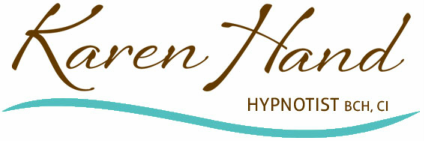 NLP Will Set You FreeTop 10 Reality Re-Minder***Based on NLP Pre-suppositions***People don’t need to be fixed! Everyone is working perfectly!We are responsible for creating our own experience.Behind every behavior is a positive intent. Every behavior is useful in some context.People make the best choice available to them at the time. Choice is better than no choice.People have all the resources they need.Anything can be accomplished if broken down into small enough chunks.The map is not the territory.We are all ways communicating. The meaning of the communicatino is in the resonse you get.The one with the most flexibility wins. If something isn’t working, try anything else.There is no failure…only feedback!